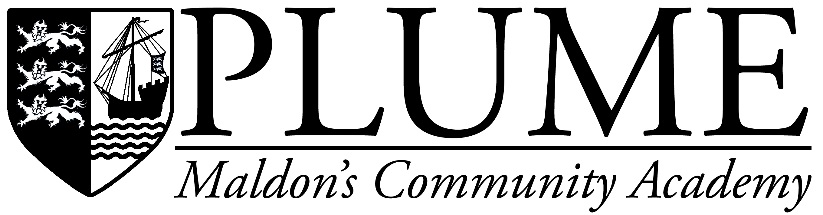 ABOUT USPlume, Maldon's Community Academy', is the only academy in the town for students aged 11-18 and has always been at the centre of Maldon’s community.  With impressive examination results for many years at both GCSE and A level, we are a highly successful academy.  In our last full inspection in January 2014, Ofsted confirmed that we are a ‘Good’ academy across all the key areas. Ofsted said our students are ‘polite, courteous and enjoy good relationships with each other and with teachers.  Their attitudes to learning are very positive.  Students come to lessons ready to learn’. This was reinforced by a behaviour focused further Ofsted Inspection in July 2014 that said behaviour was good with many examples of 'Outstanding' practice.Our key focus is ensuring excellent standards of teaching and student learning - we aim to provide a quality education that promotes academic success as well as emotional and social development.  Our team of experienced, passionate and dedicated teachers and support staff continually strive to ensure that our students make at least good progress and overcome any barriers to learning that may be pertinent to them.​We are nationally recognised for our work, including the ‘Healthy School Award’ and the ‘International Schools Award’.   We are one of the best secondary academies in the country for Physical Education and Sport, and direct evidence to support this was when we secured the ‘Quality Mark with distinction’.Student numbers of more than 1643 give us all the advantages that a large academy can offer, including a very wide range of GCSE and A level subjects, excellent sporting and performing arts facilities, which include a floodlit artificial turf pitch, as well as updated science and technology facilities.   Plume runs a highly successful flexible learning programme for years 10 & 11, including work placements and college courses.In 2012, we chose to become a “convertor academy” which means we have been able to generate additional resources including £1.5million to further improve our buildings and facilities. Unlike other large secondary academies, Plume has the advantage of being split over three campuses creating smaller, student-friendly environments.  The Mill Road Campus is home to years 7 & 8 with Fambridge Road home for those students in years 9, 10 & 11.  Plume College is the Sixth Form for those progressing onto Further Education.  Each campus has permanent members of the Senior Leadership Team based there to ensure full, high quality support for all the respective staff and students.  Other senior leaders regularly move around both campuses to oversee all aspects of student welfare and education.Local families will be aware that Plume is at the centre of the community, participating in significant events in the town such as the unique ‘Taxi Day’, Remembrance Day, the Art trail, Maldon Mud Race, Maldon in Bloom and the annual Carnival.  The academy has well established links with local sports clubs and collaborates with the Town and District Councils. Our fortnightly ‘Plume News’ for parents, carers, students and the local community features articles celebrating these events and our termly 'Community Newsletter' also allows us to share what is happening both in the academy as well as in the wider community.  Ofsted commented last year that, 'The academy’s engagement with the local community is particularly impressive’.​ Links have been established with schools across London, The Gambia, China and Europe aiming to develop our students’ broader perspective of the world and education.  Students are encouraged to take part in extra-curricular activities to extend their skills beyond the classroom and many have been rewarded for their work, receiving Jack Petchey and Diana Awards.  Our students organise and participate in fund raising events supporting local, national and international charities chosen by the democratically elected Executive Student Council.Plume, Maldon's Community Academy is dedicated to serving students, parents/carers and the local community and will continue to strive to further forge and strengthen these bonds for many years to come.